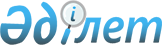 О внесении дополнения в постановление Правительства Республики Казахстан от 28 июня 1996 г. N 814
					
			Утративший силу
			
			
		
					Постановление Правительства Республики Казахстан от 11 октября 1996 г. N 1254. Утратило силу - постановлением Правительства РК от 25 февраля 1997 г. N 262 ~P970262.



          Правительство Республики Казахстан постановляет:




          1. Внести в приложение к постановлению Правительства Республики
Казахстан от 28 июня 1996 г. N 814  
 P960814_ 
  "Об участии Республики
Казахстан в реализации межправительственного Соглашения о совместном
создании комплекса мощностей автомобильного завода в г. Елабуге"
следующее дополнение:




          дополнить перечень акционерных обществ, государственный пакет
акций которых передается в уставный фонд межгосударственного
консорциума "ЕлАЗ-инвест":




          АО "Опытно-свинцовый завод",                    - 77,2%




                  г.Усть-Каменогорск




          2. Контроль за исполнением настоящего постановления возложить
на Государственный комитет Республики Казахстан по управлению
государственным имуществом.








              Премьер-Министр




          Республики Казахстан









					© 2012. РГП на ПХВ «Институт законодательства и правовой информации Республики Казахстан» Министерства юстиции Республики Казахстан
				